Просјечна нето плата у марту 814 КМНајвиша просјечна нето плата у подручју Финансијско посредовање 1 272 КМ, најнижа у подручју Угоститељство 536 КМПросјечна мјесечна нето плата запослених у Републици Српској, исплаћена у марту 2012. године износи 814 КМ, а просјечна мјесечна бруто плата 1 342 КМ. Просјечна нето плата исплаћена у марту 2012. године у односу на фебруар 2012. године мања је номинално за 0,9% а реално за 1,5%. У односу на просјечну нето плату у 2011. години, просјечна нето плата у марту 2012. године  већа је номинално за 0,6%, а реално је мања за 2,4%. У марту 2012. године у односу на исти мјесец прошле године просјечна нето плата номинално је већа за 0,9%, а реално је мања за 1,3%.Највиша просјечна нето плата у марту 2012. године, посматрано по подручјима дјелатности, исплаћена је у подручју Финансијско посредовање и износи 1 272 КМ, а најнижа у подручју Угоститељство 536 КМ.У марту 2012. године, у односу на фебруар 2012. године, највећи номинални раст нето плате забиљежен је у подручјима Финансијско посредовање за 2,6%, Образовање за 2,3% и Трговина на велико и трговина на мало за 0,1%, док је номинално нижа плата у подручјима Вађење руда и камена за 6,4%, Угоститељство за 4,2% и Производња и снабдијевање електричном енергијом за 3,8%.  Графикон 1. Просјечнe нето платe запослених по мјесецимаМјесечна инфлација у марту 2012. године 0,6%Годишња инфлација (март 2012/март 2011) 2,2%Цијене производа и услуга, које се користе за личну потрошњу у Републици Српској, мјерене индексом потрошачких цијена, у марту 2012. године у односу на фебруар 2012. године, више су у просјеку за 0,6%.Забиљежен је раст код 5 од укупно 12 одјељака. Највећи утицај на укупан раст цијена и овај мјесец имало је повећање цијена у одјељцима Превоз и Храна и безалкохолна пића.Највеће повећање забиљежено је у одјељку Превоз 2,8% и то у подгрупи Цестовни превоз 6,1% и у подгрупи Горива и мазива 3,7%. У подгрупи Цестовни превоз повећање цијена је настало усљед повећања цијена мјесечне карте, затим повећања цијене карте у градском и међуградском превозу, као и повећања цијена такси превоза у неким градовима РС, а у подгрупи Горива и мазива повећање цијена је узроковано поновним поскупљењем свих врста горива. У одјељку Храна и безалкохолна пића на раст цијена од 0,6%, гдје група Храна биљежи раст 0,6%, највећи утицај је имало повећање цијена Поврћа за 1,7% и Воћа за 1,3% усљед сезонског утицаја цијена воћа и поврћа, затим повећање цијена у подгрупи Млијеко, сир и јаја за 1,1% због повећања цијена јаја од 3,7%, свјежег млијека 0,9%, јогурта и сирева за 0,2%, као и повећање цијена у подгрупи Риба за 0,7% због поскупљења свјеже и смрзнуте рибе за 0,9% и конзервисане и прерађене рибе за 0,2%. На групу Храна утицало је и повећање цијена у подгрупи Остали прехрамбени производи 0,5% усљед поскупљења кухињске соли 1,4%, концентроване супе 1,1% и сосова и  зачина 0,5%. Дошло је и до повећања цијена у подгрупи Месо 0,4% због поскупљења свих врста меса осим свињетине (телетина 0,7%, јунетина 0,5%, пилетина 0,9%, јагњетина 2,7%). У групи Безалкохолних пића цијене су у просјеку више за 0,7% због више цијене кафе за 1,7% и газираних безалкохолних пића 0,4%.Индекс одјељка Рекреација и култура биљежи раст цијена од 0,5% због повећања цијене ТВ претплате за 2,8%, повећања цијене свјежег цвијећа за 0,3%, као и хране за кућне љубимце за 0,2%.Одјељак Остала добра и услуге имао је раст цијена од 0,4% због повећања цијена производа за одржавање личне хигијене (тоалетни сапун, шампони, креме, паста за зубе...) за 1,3%.И одјељак Намјештај и покућство биљежи раст цијена од 0,1% због повећања цијена великих кућанских апарата за 0,8%, као и малих електричних апарата за домаћинство за 0,5%.У одјељцима Здравство, Комуникације, Образовање и Ресторани и хотели цијене су у просјеку остале исте.Индекс одјељка Становање биљежи пад цијена од 0,2%. Иако је дошло до повећања цијене плина у боцама и лож уља, смањење цијене огрјевног дрвета у неким градовима утицало је на просјечан пад цијена у цијелом одјељку.У одјељку Алкохолна пића и дуван забиљежен је пад цијена од 0,4% усљед смањења цијена пива за 1,7%.У одјељку Одјећа и обућа забиљежен је пад цијена од 1,0% зато што су у марту још увијек била актуелна сезонска снижења одјеће и обуће. Цијене производа и услуга, који се користе за личну потрошњу у Републици Српској, у марту 2012. године у односу на исти мјесец 2011. године, више су у просјеку за 2,2%.Посматрано по одјељцима намјене потрошње, у марту 2012. године у односу на март 2011. године, највиши раст забиљежен је  код одјељка Алкохолна пића и дуван за 8,6%, затим слиједе индекси одјељака: Превоз за 8,2%, Комуникације за 4,3%, Намјештај и покућство за 2,6%, Становање за 1,5%, Храна и безалкохолна пића за 1,1%, Ресторани и хотели за 0,4%, Образовање и Остала добра и услуге  за 0,1%. Индекс одјељка Рекрација и култура нижи је за 0,1%, индекс одјељка Здравство нижи је за 0,8%, док је индекс одјељка Одјећа и обућа нижи за 4,8%.Цијене произвођача индустријских производа (III 2012/II 2012.) у просјеку ниже 0,5%Цијенe произвођачa индустријских производа у марту 2012. године у односу на фебруар 2012. године у просјеку су ниже за 0,5%, у односу март 2011. године ниже су за 0,4%Посматрано по намјени потрошње, у марту 2012. године у односу на фебруар 2012. године цијене енергије у просјеку су ниже за 0,8%, цијене нетрајних производа за широку потрошњу за 0,5%, цијене капиталних прозвода за 0,2%, цијене интермедијарних производа за 0,1%, док су цијене трајних производа за широку потрошњу у просјеку остале на истом нивоу.Цијене енергије, посматрано по намјени потрошње, у марту 2012. године у односу на март 2011. године, у просјеку су више за 2,0%, цијене нетрајних производа за широку потрошњу за 1,5%, цијене капиталних прозвода за 0,4%, цијене интермедијарних производа у просјеку су ниже за 4,0%, док су цијене трајних производа за широку потрошњу у просјеку остале на истом нивоу.Посматрано по подручјима индустријске производње (PRODCOM), цијене подручја (Ц) вађење руда и камена, у марту 2012. године у односу на фебруар 2012. године у просјеку су ниже за 3,2%, цијене подручја (Д) прерађивачка индустрија за 0,2%, док су цијене подручја (Е)  производња и снабдијевање електричном енергијом, гасом и водом у просјеку остале на истом нивоу.У марту 2012. године, у односу на март 2011. године, цијене подручjа Вађење руда и камена  у просјеку су више за 4,7%, цијене подручја Производња и снабдијевање електричном енергијом, гасом и водом за 0,5% док су цијене подручја Прерађивачка индустрија у просјеку ниже за 1,8%. Индекс индустријске производње (III 2012/ 2011.) мањи 3,1%Индекс запослених у индустрији (III 2012/ 2011.) мањи 2,3%Индустријска производња остварена у марту 2012. године у односу на просјечну мјесечну производњу из 2011. године мања је за 3,1% и у односу на исти мјесец прошле године мања је за 5,4%, док је у односу на претходни мјесец текуће године већа за 20,8%.Индустријска производња остварена у периоду јануар - март 2012. године у односу на исти период прошле године мања је за 5,1%. У истом периоду у подручју Вађење руда и камена забиљежена је негативна стопа промјене од 1,6%, у подручју Производња и снабдијевање електричном енергијом негативна стопа промјене од 2,1% и у подручју Прерађивачка индустрија негативна стопа промјене од 9,1%.Посматрано по економској намјени индустријских производа у периоду јануар – март 2012. године у односу на исти период прошле године забиљежена је негативна стопа промјене енергије од 1,4%, трајних производа од 5,9%, нетрајних производа од 6,8%, капиталних производа од 10,6% и интермедијарних производа од 11,1%.Број запослених у индустрији у марту 2012. године у односу на фебруар 2012. године већи је за 0,1%.Укупан број запослених у индустрији у периоду јануар - март 2012. године у поређењу са истим периодом прошле године мањи је за 2,7%, при чему је у подручју Производња и снабдијевање електричном енергијом забиљежен пад броја запослених од 0,7%, у подручју Вађење руда и камена пад од 0,9% и у подручју Прерађивачка индустрија пад од 3,2%. Број средњошколаца већи за 3,4%На почетку школске 2011/2012. године, у 94 средње школе у Републици Српској уписано је 50 452 ученика, што је у односу на почетак претходне 2010/2011. године више за 3,4%. Највећи број ученика уписан је у гимназије, и то 11 570 или 22,9%, потом у струку економија, право и трговина  9 851 ученик или 19,5%, затим слиједе струке машинство и обрада метала са 10,9% и електротехника са 10,0%, док је струке угоститељство и туризам уписало 7,3% и здравство 7,2% ученика.Ученици са посебним потребама све више се укључују у редовну наставу тако да је на почетку школске 2011/2012. године у редовну наставу укључено 483 ученика. На крају школске 2010/2011. године у образовни процес у средњим школама било је укључено 3 728 наставника што је у односу на претходну годину више за 4,8%. На почетку школске 2011/2012. године тај број је износио 3 981 што је  у односу на почетак претходне школске године више за 5,7%.Од укупног броја наставника у образовном процесу у средњем образовању, 60% чине жене.У основним школама 3,5% мање ученика На почетку школске 2011/2012. године у 731 основну школу уписано је 101 372 ученика, што је у односу на почетак школске 2010/2011. године мање за 3 656 ученика или 3,5%. Ниже разреде похађа 53,3% ученика, док је у вишим разредима 46,7% ученика. У односу на претходну годину, број ученика у нижим разредима (I–V) је мањи за 2,4%, а у вишим разредима (VI–IX) за 4,7%.У редовну наставу укључено је 1 198 ученика са посебним потребама.  Однос броја наставног особља и ученика је 1:12,6.Број наставника на почетку школске 2011/2012. године је 8 455 и у односу на школску 2010/2011. годину већи је за 1,1%. Учешће жена у укупном броју наставника износи 69,0%.Број рачунара којима располажу основне школе у 2011/2012. години је 4 713 што је за 327 рачунара више у односу на прошлу годину.Покривеност увоза извозом (у периоду I – III 2012.) 53,0% Извоз (I-III 2012/I-III 2011.) смањен 7,9%У мјесецу марту 2012. године, остварен је извоз у вриједности 214 милиона КМ и увоз у вриједности од 474 милиона КМ.У оквиру укупно остварене робне размјене Републике Српске са иностранством у марту ове године, проценат покривености увоза извозом износио је 45,2%. У периоду јануар − март 2012. године остварен је извоз у вриједности од 534 милиона КМ, што је за 7,9% мање у односу на исти период претходне године. Увоз је, у истом периоду, износио милијарду и 7 милиона КМ, што је за 3,6% више у односу на исти период претходне године.Проценат покривености увоза извозом за прва три мјесеца текуће године износио је 53,0%, док је спољнотрговински робни дефицит износио 474 милиона КМ.У погледу географске дистрибуције робне размјене Републикe Српскe са иностранством, у периоду јануар - март 2012. године, највише се извозило у Италију и то у вриједности од 93 милиона КМ, односно 17,5%, те у Србију, у вриједности од 87 милиона КМ, односно 16,4% од укупног оствареног извоза.У истом периоду, највише се увозило из Русије и то у вриједности од 235 милиона КМ, односно 23,3% и из Србије, у вриједности од 156 милиона КМ, односно 15,5% од укупно оствареног увоза.Посматрано по групама производа, у периоду јануар  - март 2012. године, највеће учешће у извозу остварују нафтна уља и уља добијена од битуменозних минерала (осим сирових) са укупном вриједношћу од 86 милиона КМ, што износи 16,1% од укупног извоза, док највеће учешће у увозу остварује нафта и уља добијена од битуменозних минерала (сирова), са укупном вриједношћу од 282 милиона КМ, што износи 28,0% од укупног увоза.Графикон 2. Извоз и увоз по мјесецима 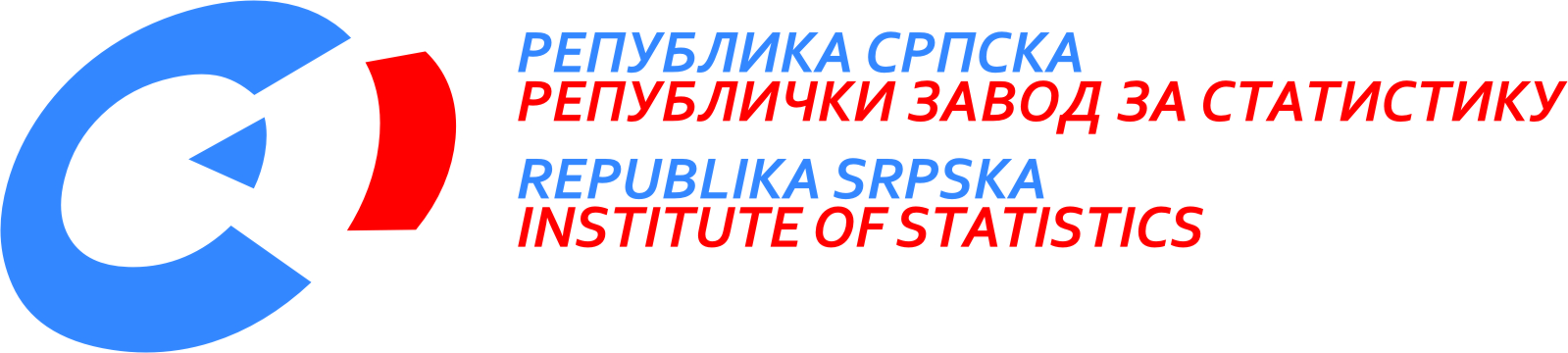 [23. април 2012.]  4/12април 2012. годинеСАОПШТЕЊЕ ЗА МЕДИЈЕМАТЕРИЈАЛ ПРИПРЕМИЛИ: Статистика рада Биљана Глушацbiljana.glisic@rzs.rs.ba Статистика цијена Биљана Тешићbiljana.tesic@rzs.rs.ba Јасминка Милићjasminka.milic@rzs.rs.baСтатистика индустрије и рударства Мирјана Бандурmirjana.bandur@rzs.rs.ba Статистика спољне трговине Сања Стојчевићsanja.stojcevic@rzs.rs.baСтатистика образовања Нена Чекоnena.ceko@rzs.rs.ba ОБЈАШЊЕЊА ПОЈМОВА - просјекСаопштење припремило одјељење публикација Владан Сибиновић, начелник одјељења Издаје Републички завод за статистику,Република Српска, Бања Лука, Вељка Млађеновића 12дДр Радмила Чичковић, директор ЗаводаСаопштење је објављено на Интернету, на адреси: www.rzs.rs.baтел. +387 51 332 700; E-mail: stat@rzs.rs.baПриликом коришћења података обавезно навести извор